San Rafael Middle School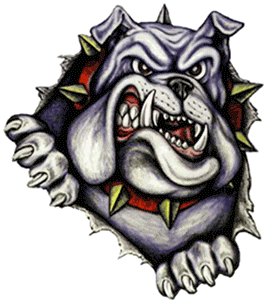 Community Council Meeting AgendaThursday, March 29, 20181:30 PMWelcome: Good News Items/School Happenings: Spring Break, Lockdown Drill 4/17, debrief 4/18.SAGE, OthersSchool Counselor Report:Land Trust Update:Beginning:	$51,660.00 Disbursed:	$34,916.76Left over: 	$16,743.24 Cost of Aide/Tracker and Prof. Development still needs to be taken out of it. Finalized By April 20thProposed 2018-19 Land Trust Budget: handoutFinalize by April 20th.Proposed Community Council Meetings 2017-18 School year: Thursday, Nov. 16, 2017Thursday, Jan. 18, 2018Thursday, March 29, 2018Thursday, April 19, 2018 @ 1:30 PMOther/Member Discussion and Input:________________________________					___11/8/17_______Doug Mecham, Principal						Date